В рамках празднования 79-летия Победы в Великой Отечественной войне 1941-1945 годов, воспитанники нашего детского сада из группы «Весёлые мышата» приняли участие в конкурсе детского рисунка на тему «Гордимся! Помним!», который объявила прокуратуры Ярославской области.  Ребята подошли к мероприятию творчески. Рисунки получились самыми разнообразными. Дети отразили в рисунках своё понимание исторической значимости Победы в Великой Отечественной войне.  
Спасибо ребятам за их творческий потенциал. 
Главное, чтобы война, оставаясь на рисунках, никогда не повторилась в реальности. 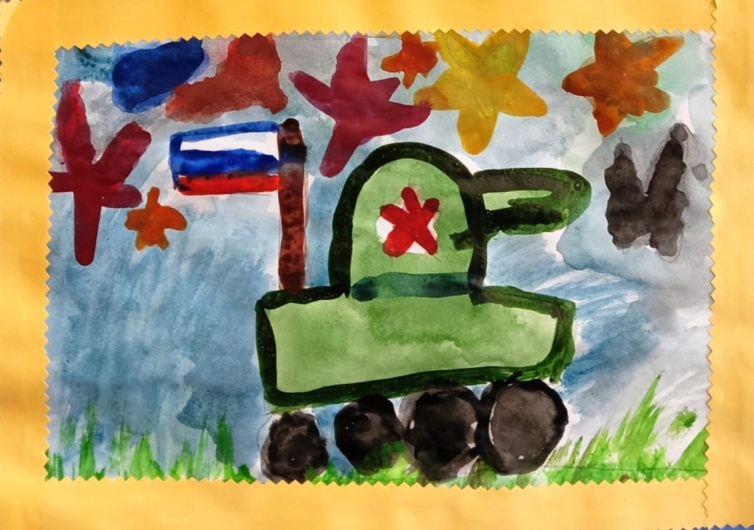 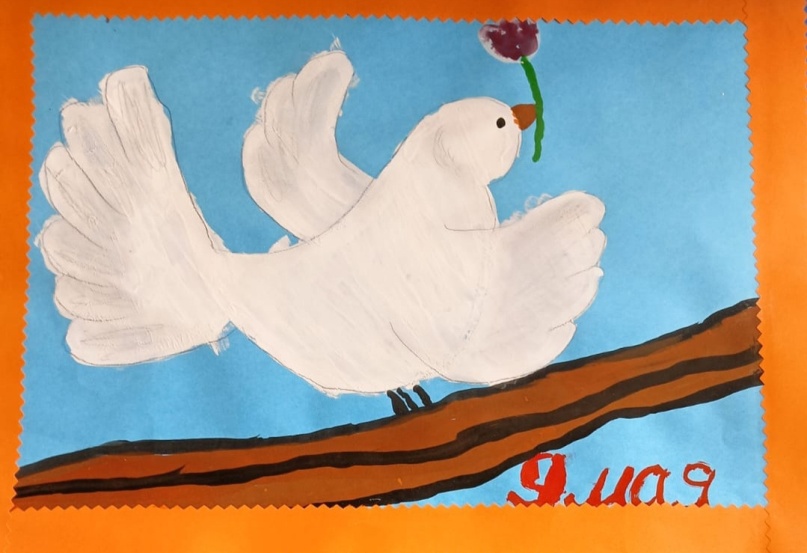 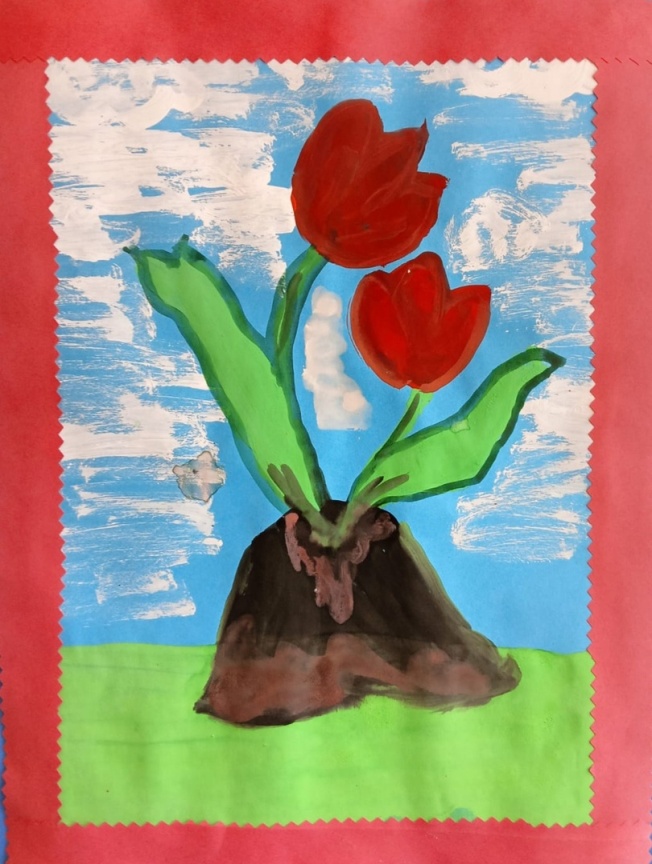 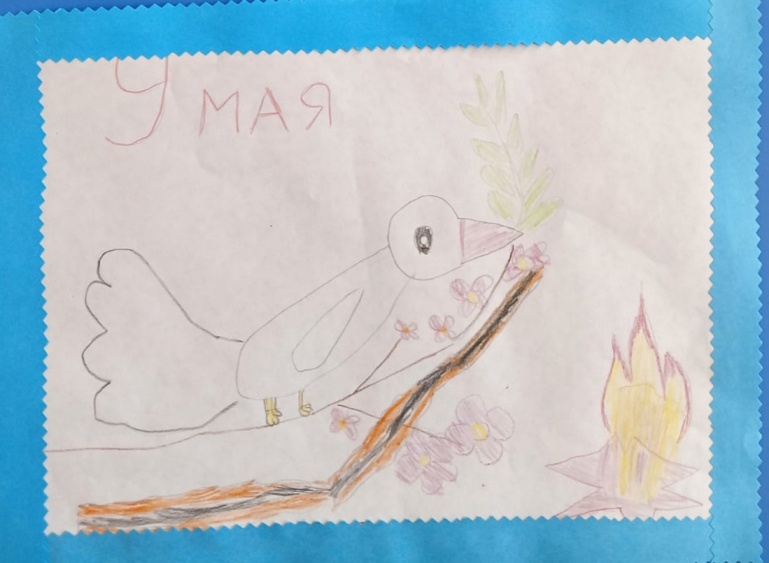 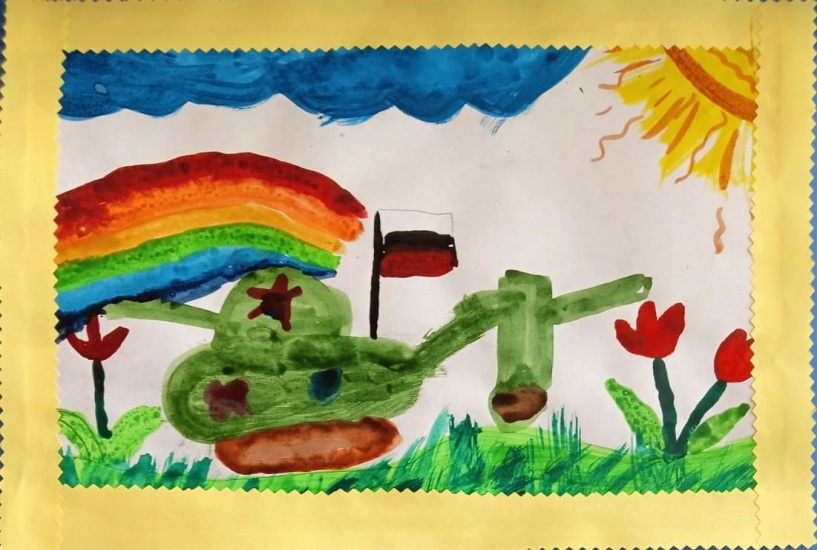 